الوظيفة : أستاذ التربية المقارنة المساعد ، قسم أصول التربية ، كلية التربية ، جامعة أسيوط.عنوان العمل : أسيوط ، جامعة أسيوط ، كلية التربية.تيليفون العمل : 0020882080243 (مكتب العميد)       فاكس: 0020882080716عنوان السكن: 34 شارع قباء – فريال – محافظة أسيوطدكتوراه في التربية المقارنة و الإدارة التربوية (2003) ، كلية التربية ، جامعة بيتسبيرج ، أمريكا ، موضوعها :Highly educated Egyptian women responses to gender role challenges in Post 9-11 America.الماجستير في اجتماعيات التربية (1996) ، كلية التربية ، جامعة اسيوط ، موضوعها : أثر الإختلاط على التفاعل الإجتماعي بين طلبة و طالبات جامعة اسيوط (دراسة ميدانية).الدبلوم الخاصة في التربية تخصص إجتماعيات تربية (1991) ، كلية التربية ، جامعة أسيوط.بكالورريوس التربية ليسانس إنجليزي (1989) ، كلية التربية ، جامعة أسيوط .أبحاث منشورة في المجلات العلمية:بحث مشترك:Malaysian Smart Schools: A Fruitful Case Study for Analysis to Synopsize Lessons Applicable to the Egyptian Context, (2008). International Journal of Education and Development: Using Information and Communication Technology (EDICT), 4 (2).بحث فردي :Higher Education and its relation to Upper Egyptian women's Self-autonomy at Work and Home, (2009). Research in Comparative and International Education (RCIE). Vol. 4 (4). (pp.425- 438).بحث مشترك:Improving auscultatory proficiency using computer simulated heart sounds, (2016). Knowledge Management & E-Learning: An International Journal (KM&EL), 8(3). 153-169.بحث مشترك : واقع ممارسات طالبات جامعة أم القرى داخل شبكات التواصل الاجتماعي بما يعكس الوسطية لديهن، (2017). مستقبل التربية العربية، 7 (24)، 297-440.بحث مشترك: Reinforcing moderation: University instructors’ role in investing social network to promote critical thinking among Umm Al-Qura female students (2018) ، مجلة كلية التربية في العلوم التربوية (جامعة عين شمس) 42 (1), 41-80.بحث منفرد:Towards increasing Upper Egyptian student teachers’ potentials to emerge into the 21st education platform, )201International Education Studies, 11(10), 1-15.أبحاث منشورة في المؤتمرات العلمية:بحث فردي: Arab feminists and feminism in Postmodern era:  comparative educator's perspective (2005) ، مؤتمر المرأة الخامس ، المركز القومي للمرأة و جامعة اسيوط ، 231-249  بحث مشترك:  دور المكتبة الإلكترونية في ضمان جودة البحث العلمي في مصر (2005)،  المؤتمر الدولي الرابع لتكنولوجيا الاتصالات و المعلومات و التعليم. القاهرة: وزارة التعليم العالي.بحث مشترك: دور المرشد الأكاديمي في تطوير نظام القبول في كليات التربية بجمهورية مصر العربي: دراسة تحليلية (2006)، المؤتمر العلمي الأول لكلية التربية بالوادي الجديد: التربية لتنمية الوادي الجديد.بحث مشترك:Malaysian Smart Schools: A Fruitful Case Study for Analysis to Synopsize Lessons Applicable to the Egyptian Context (2009), CAL’09 Learning in Digital Worlds, Brighton, UK. March 23-25.بحث فردي:  تطور مفهوم الإدارة الجامعية في ضوء بعض الرؤى الحديثة لمفهوم القيادة (2009)، المؤتمر الأول المؤتمر الأول لمركز تطوير التعليم الجامعي بجامعة أسيوط بعنوان: التعليم العالي بين تحديات الواقع و رؤى التطوير من 12- 13 ديسمبر 2009. بحث فردي:New Horizons of Integrating ICTs in Egyptian Initial Teacher Education (2013), Going Global 2013 Conference. March 4-6 Dubai: British Council.بحث فردي : التربية و أزمة العقل العربي: مصطلح تمكين المرأة بين الفكر التربوي الغربي و الفكر التربوي الإسلامي (2016). المؤتمر الدولي السابع لكلية دار العلوم بجامعة المنيا (مصر) ، بعنوان "وسطية الفكر في الدراسات العربية و الإسلامية" ، 20-22 مارس 2016.New Horizons of Integrating ICTs in Egyptian Initial Teacher Education, (2013). In Alexander W. Wiseman; Naif H. Alromi& Saleh Alshumrani (eds.). Education for Knowledge Society in Arabian Gulf Counties (Volume 22 in the International Perspectives on Education and Society Series, Emerald Publishing, UK, (pp. 157-198).Hatching the Cocoon: Assuit University Students' First Step to the World of ICT, (2009). In Kinuthi, Wanjira & Marshall, Stewart " Cases’n Places: Global Cases in Educational Technology", (pp. 195-208).The 21st Century Harem: Muslim Women in Post 9-11 America: A voice from inside, (2009). Germany: VDM Publishing House Ltd.مشروع "تكنولوجيا الاتصالات و المعلومات و نشر الوسطية"، الممول من عمادة البحث العلمي، بجامعة أم القرى، في الفترة الزمنية (2017-2018).جامعة أسيوط: دورة الرخصة الدولية للكمبيوتر (2005) مشروع تطوير كليات التربيةدورة تقييم أداء الطالب الجامعي (2005) مشروع تطوير كليات التربيةدورة إعداد و تصميم المقررات (2005) مشروع تطوير كليات التربيةدورة تطوير برنامج التربية العملية (2005) مشروع تطوير كليات التربيةدورة إعداد المدربين (2007) مشروع الطرق المؤدية للتعليم العالي.تمويل المشروعات البحثية (2018) مركز تنمية قدرات أعضاء هيئة التدريسSTEM education and school stretching activity “STEM Project”STEM school model and STEM teacher preparation, STEM teacher preparation component, (2019). USAIDجامعة أم القرى: ورشة عمل بعنوان : "إستراتيجيات التدريس الجامعي" بتاريخ 10/7/1439 (27/3/2018). وكالة كلية التربية للتطوير و البرامج التربوية.برنامج تدريبي بعنوان : "مؤشرات الأداء و المقارنة المرجعية" بتاريخ 23/6/1439 (11/3/2018). وكالية الجامعة للتطوير و ريادة الأعمال ممثلة في عمادة التطوير الجامعي و الجودة النوعية بجامعة أم القرى.برنامج تدريبي بعنوان: "تظام التعلم الالكتروني" بتاريخ 7/4/1439 (25/12/2017). مركز تقنيات التعليم ، كلية التربية.برنامج تدريبي بعنوان "الأخطاء الشائعة في الأبحاث العلمية" بتاريخ 24/3/1439 (12/12/2017). عمادة التطوير الجامعي و الجودة النوعية بجامعة أم القرى.دورة بعنوان : "مؤشرات أداء معيار البحث العلمي على المستوى المؤسسي" بتاريخ 28/5/1437 (7/3/2016). عمادة التطوير الجامعي و الجودة النوعية بجامعة أم القرى.دورة بعنوان: "أخلاقيات البحث العلمي" بتاريخ 26/5/1437 (5/3/2016). عمادة كلية التربية بالتعاون مع عمادة التطوير الجامعي و الجودة النوعية بجامعة أم القرى.رشة تدريبية بعنوان: "مشاركة المصادر التعليمية  مع المجتمع الأكاديمي باستخدام مستودع مواد التعلم LOR" بتاريخ 8/5/1437 (17/2/2016).ورشة عمل بعنوان: "أنظمة التعلم الالكتروني" الفترة من 3-5/3/1437 (14-16/12/2015). عمادة التعلم الالكتروني و التعليم عن بعد عبر الفصور الافتراضية.ورشة تدريبية بعنوان: "صفك بالمقلوب" بتاريخ 23/7/1436 (12/5/2015). عمادة التعلم الالكتروني و التعليم عن بعد عبر الفصور الافتراضية. ورشة عمل بعنوان: "لمحة عن نموذج NCAAA لتوصيف البرنامج التعليمي" بتاريخ 23/11/1435(17/9/2014). وحدة الجودة النوعية و الاعتماد الأكاديمي -وكالة كلية التربية.A workshop: “Developing Research Abilities: Idea Formulation and Research Management” 23/2/2013.  King Abdulaziz City for Science and Technology General Directorate of Research Grants.ورشة عمل بعنوان: السبورات الذكية" بتاريخ 1/12/1434 (5/10/2013). وكالة كلية التربية للتطوير الاكاديمي و خدمة المجتمع ،  مركز الوسائل و تقنيات التعلم.ورشة عمل بعنوان: "كتابة تقرير التقويم الذاتي" بتاريخ 24/2/1434 (6/1/2013). عمادة التطوير الجامعي و الجودة النوعية بجامعة أم القرى.ورشة عمل بعنوان: "التقويم الذاتي البرامجي" بتاريخ 4/1/1434 (17/11/2012). عمادة التطوير الجامعي و الجودة النوعية بجامعة أم القرى.ورشة عمل بعنوان: "بيئة التعلم الإلكتروني و بناء المحتوى" الفترة من 25-26/12/1433 (10-11/11/2012). عمادة التعلم الإلكتروني و التعليم عن بعد بجامعة أم القرى بالتعاون مع شركة نسيج – النظم العربية المتطورة.ورشة عمل بعنوان: "تحديد الإطار المفاهيمي لكية التربية بجامعة أم القرى وفقا لمعايير الاعتماد الأكاديمي البرامجي و المؤسسي الدولي NCATE" الفترة من 14-15/11/1433 (30-29/9/2012). عمادة كلية التربية للتطوير الاكاديمي و خدمة المجتمع.ورشة عمل بعنوان: "ورشة العمل التطبيقية في تحليل البيانات بإستخدام الحزم الإحصائية SPSS" الفترة من 14 – 17/6/1433 (5-8/5/2012). معهد البحوث العلمية و إحياء التراث الإسلامي ورشة عمل بعنوان: الخطة الإستراتيجية بكلية التربية بجامعة أم القرى" بتاريخ 14/6/1433 (5/5/2012). وكالة كلية التربية للتطوير الاكاديمي و خدمة المجتمع.برنامج تدريبي بعنوان: "معايير جودة الكتاب الجامعي" بتاريخ 10/6/1433 (1/5/2012). وكالة كلية التربية (برنامج روافد).برنامج تدريبي بعنوان: "كتابة تقرير البحث العلمي" بتاريخ 25/5/1433 (16/4/2012). وكالة كلية التربية (برنامج روافد).ورشة عمل بعنوان: "الاعتماد الأكاديمي البرامجي الدولي حسب معايير إنكيت NCATE" بتاريخ 24/4/1433 (17/3/2012). وكالة كلية التربية للتطوير الاكاديمي و خدمة المجتمع. ورشة عمل بعنوان: "مهارات أعضاء هيئة التدريس اللازمة لمتطلبات الاعتماد الأكاديمي البرامجي الدولي حسب معايير إنكيت NCATE. بتاريخ 22/5/1433 (12/4/2012).دورة تدريبية بعنوان: "بناء أسئلة الاختبارات التحصيلية" بتاريخ 14/4/1433 (7/3/2012). وكالة كلية اللغة العربية للتطوير الأكاديمي و خدمة المجتمع.ورشة عمل بعنوان: "إعداد مواصفات البرامج الدراسية" الفترة من 14-16/3/1433            (7-9/3/2012). وكالة كلية التربية للتطوير الاكاديمي و خدمة المجتمع.دورة تدريبية بعنوان: "إستخدمي إمكانات مايكروسوفت وورد في التعليم" بتاريخ 5/1/1433 (30/11/2011). وكالة كلية التربية للتطوير الاكاديمي و خدمة المجتمع ، مركز الوسائل و تقنيات التعلم.برنامج تدريبي بعنوان: "نوعي منتجاتك مع الببلشر" بتاريخ 27/12/1432 (23/11/2011). وكالة كلية التربية للتطوير الاكاديمي و خدمة المجتمع ، مركز الوسائل و تقنيات التعلم.حضور ملتقى أعضاء هيئة التدريس تحت شعار "التدريس يحقق الرؤية" بتاريخ 16/7/1439 (2/4/2018). عمادة التطوير الجامعي و الجودة النوعية.حضور اللقاء العلمي بعنوان:“ALC Webinar 7: Robot -Proof: Higher Education in the Age of Artificial Intelligence”. On 28/3/2018. Academic Leadership Center, Ministry of Education, KSA.حضور اللقاء العلمي بعنوان "معايير اختيار مجلة علمية للنشر باللغة العربية" بتاريخ 10/7/1439 (26/3/2018). وكالة مركز البحوث التربوية و النفسية بعمادة البحث العلمي بجامعة ام القرى شطر الطالبات.المشاركة في "ندوة أدوار المربي الجامعي في ضوء رؤية 2030" ، الفترة من 20-21/6/1438 (18-19/3/2017. ضمن أنشطة قسم التربية الإسلامية و المقارنة.  المشاركة في الملتقى العلمي الأول للبحث العلمي بتاريخ 20-21/3/1438 (19-20/12/2016). عمادة البحث العلمي بجامعة أم القرى.المشاركة في اللقاء التعريفي بمكتبة الملك عبد الله المركزية ، بتاريخ 17/1/1438 (18/10/2016). كلية التربية، جامعة أم القرى.المشاركة بحضور جلسات المؤتمر الخامس لإعداد المعلم بعنوان: "إعداد و تدريب المعلم في ضوء مطالب التنمية و مستجدات العصر"، الفترة من 24-25/4/1437 (3-4/2/2016). كلية التربية، جامعة أم القرى.حضور اللقاء العلمي بعنوان:“ALC Webinar 4: Big Ideas that are Changing Higher education”. On 10/3/2015. Academic Leadership Center, Ministry of Education, KSA.المشاركة في فاعليات اللقاء العلمي التحضيري للمؤتمر العلمي الخامس لطلاب و طالبات التعليم العالي بالمملكة العربية السعودية ، الفترة من 16-18/5/1435 (17-19/3/2014). عمادة شؤوون الطلاب بجامعة أم القرى.المشاركة في برنامج (روافد) الخاص بطالبات الدراسات العليا بتقديم محاضرة بعنوان "معايير النشر في المجلات الأكاديمية"، بتاريخ 7/3/1433 (30/1/2012).الخبرات التدريسية بجامعة أسيوط: التربية المقارنة و الإدارة التعليميةالتربية ومشكلات المجتمعفلسفة التعليم الابتدائيتاريخ التربية و نظام التعليم في مصرالأصول الثقافية و الاجتماعية للتربيةالمعلم و مهنة التعليمالتربية الدولية قراءات باللغة الانجليزية في التربية المقارنةنظم التعليم ماقبل الجامعيالخبرات التدريسية بجامعة أم القرى: جامعة أسيوط: جامعة أم القرى:شهادة شكر و تقدير ممنوحة من كلية التربية – جامعة أم القرى ، تقديرا للجهود المتميز و العطاء المثمر اثناء العمل بالكلية 2017/2018.شهادة شكر و تقدير ممنوحة من عمادة كلية التربية متمثلة في وكالة كلية التربية للتطوير و البرامج التربوية ، تقديرا للجهد المتميز و العطاء المثمر في مجال الجودة 2017/2018.شهادة شكر و تقدير ممنوحة من كلية التربية ، تقديرا للجهد المثمر في إنجاز أعمال الملتقى العلمي الذي نظمته الكلية بعنوان: "التوجهات التربوية المستقبلية في ضوء رؤية 2030"، الفترة من 25-26/7/1439 (11-12/4/2018).شهادة شكر و تقدير ممنوحة من عمادة البحث العلمي – جامعة أم القرى لقاء المشاركة في لقاء "تجربة فريق بحثي (مشروع الأمن الفكري أنموذجا). الخميس 12/3/1439 (30/11/2017).شهادة وفاء و عرفان ممنوحة من قسم التربية الإسلامية و المقارنة ، تقديرا للجهد المتميز و العطاء المثمر 2016/2017.شهادة وفاء و عرفان ممنوحة من قسم التربية الإسلامية و المقارنة ، تقديرا للجهد المتميز و العطاء المثمر 2015/2016.شهاد شكر وتقدير ممنوحة من وكالة كلية التربية للدراسات العليا و البحث العلمي ، على التعاون المثمر في لجان قبول برامج الدراسات العليا 2016/2017.شهادة شكر و تقدير ممنوحة من عمادة شؤون الطلاب للأنشطة و التدريب الطلابي على التعاون معهم في مجال الانشطة الطلابية 1434/1435.شهادة شكر و تقدير ممنوحة من عمادة التطوير الجامعي و الجودة النوعية بجامعة أم القرى، تقديرا للجهد المبذول في مجال الجودة و التطوير بكلية التربية 1433/1434.شهادة شكر و تقدير ممنوحة من مركز الدورات التدريبية ، بكلية التربية ،جامعة أم القرى، تقديرا للتعاون المثمر في لجنة التقوييم الذاتي بمركز الدورات التدريبية في الفصل الدراسي الثاني  1433/1434.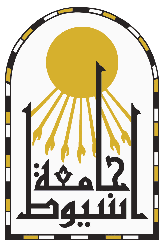                                                                                 كلية التربية 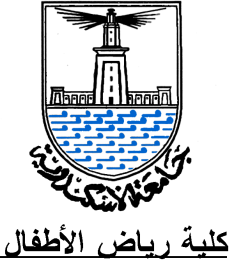 السيرة الذاتية "C. V."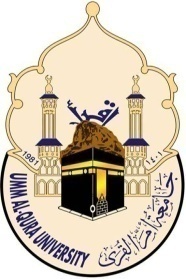 الاسم: حنان صلاح الدين محمد الحلوانيتاريخ الميلاد: 10/6/1968محل الميلاد: أسيوطالجنسية : مصرية  الديانة : مسلمة Email: hanan.elhalawani@edu.au.edu.egEmail: hananelhalawany6@gmial.comالتخصص العام   : أصول التربية التخصص الدقيق : تربية مقارنة و إدارة تربويةإسم الدورةمكان إنعقاد الدورةتاريخ تنفيذ الدورةندوة "تجربة نجاح فريق بحثي : مشروع الأمن الفكري"قاعة (ي 206) – عمادة البحث العلمي – وكالة كلية التربية12 ربيع أول 1439 (30 نوفمبر 2017)محاضرة "برنامج التحول الوطني 2020 و دور المعلم الأكاديميضمن فاعليات ندوة أدوار المربي الجامعي في ضوء رؤية 2030قاعة باشراحيل - جامعة أم القرى20 جمادى الثاني 1438 (19 مارس 2017)محاضرة "﴿وَأَعِدُّوا لَهُمْ مَا اسْتَطَعْتُمْ مِنْ قُوَّةٍ﴾ (الانفال :60) : السيدة خديجة رضي الله نموذج المرأة القوية التي اعز الله بها الإسلامضمن فاعليات برنامج تعظيم البلد الحرامقاعة باشراحيل- جامعة أم القرى23 جمادى الأول 1438 (20 فبراير 2017)ورشة عمل معايير تحكيم الرسائل العلمية ...الإستعداد للمناقشةقاعة (ي 206) – كلية التربية – جامعة أم القرى7 صفر 1437 (10 نوفمبر 2015)ورشة عمل التدريس الفعال في مجال الدراسات العليا قاعة الجفالي 3 – جامعة أم القرى22 جمادى الثاني 1435 (22 إبريل 2012)النشر في المجلات الأكاديمية – و استخدام برنامج EndNoteقاعة الجفالي 1- مركز الدورات – جامعة أم القرى7- 8 جمادى الثاني 1433 (28-29 إبريل 2012)إسم المقررالمرحلة التعليميةالمدخل الى التربيةالبكالوريوسعلم الاجتماع التربويالبكالوريوسالمدخل الى علم النفسالبكالوريوسإسهامات علماء المسلمين في التربيةالبكالوريوسدور الأسرة في رعاية الطفلالبكالوريوسإجتماعيات التربيةدبلوم تربويفلسفة التربيةدبلوم تربويالتربية المقارنةماجستيرطرق البحث في مجال التربية الإسلاميةماجستيرحلقة البحث في مجال التربية الإسلاميةماجستيرقراءات في التخصص باللغة الانجليزيةماجستيرالنظرية الإسلامية في التربيةدكتوراهنظم التعليم في العالم الإسلامي المعاصردكتوراهالاسمالمرحلةعنوان الرسالةفاطمة عبد الله عاشوردكتوراهتصور مقترح لدور الوالدين ي تنمية مهارات التفكير الناقد لدى الناشئ السعودي في ضوء أهداف التربية الإسلامية: دراسة ميدانية بمدينة جدةهدى هليل على اللحيانيدكتوراهمتطلبات معلمات الثانوية المطورة بمدينة مكة المكرمة لتفعيل معايير جائزة التربية و التعليم للتميزشفاء محمد احمد القاضيدكتوراهتصور مقترح لتطبيق نظام التسريع الأكاديمي في التعليم السعودي في ضوء خبرات بعض الدولنوف عبد العزيز محمد السبيعيدكتوراهالتوازن بين الروح و المادة في الفكر التربوي الإسلامي و الفكر التربوي الرأسمالي (دراسة مقارنة)دينا شاكر هزاع العبدلي الشريفدكتوراهمبادئ التربية السياسية من منظور إسلامي و تطبيقاتها في جامعات المملكة السعودية (تصور مقترح)مشاعل منصور عبد العزيز التركيماجستيردور الأسرة في تعزيز مبدأ القناعة من وجهة نظر طالبات المرحلة الثانوية بمدينة مكة المكرمةصالحة صالح عوض المكيماجستيردور جامعة أم القرى في نشر ثقافة الوعي بالعمل المهني بين الطالبات في ضوء التربية الإسلاميةنسرين ياسين محمد سنديماجستيرالدور الوقائي للأسرة في الحفاظ على الهوية الاسلامية للطفل في ظل الانفتاح الثقافي (دراسة ميدانية بمدينة مكة المكرمة)وفاء حمود نايف الثبيتيماجستيرالتمكين الاجتماعي للمرأة في السنة النبوية و تطبيقاتها التربوية في الأسرةجميلة عبد الرازق حمادي المطرفيماجستيردور معلمة الكيمياء في تعزيز القيم الإيمانية لدى طالبات المرحلة الثانوية من وجهة نظر المشرفات التربوياتعزيزة حامد محمد السلميماجستيرتوظيف الألعاب التعليمية في تحقيق أهداف التربية الإسلامية لطفل مرحلة رياض الأطفالالاسمالمرحلةعنوان الرسالةمزنة مبارك المحلبديماجستيرالتعايش السلمي في إطار التعددية المذهبية داخل المجتمع المسلم و تطبيقاته التربوية في الأسرة و المدرسةغالية حامد شديد الرفاعيماجستيرالتحديات التي تواجه رعاية الموهوبين من وجهة نظر المتخصصين في منطقة مكة المكرمة و طرق مواجهتها في ضوء التربية الإسلاميةفاطمة خلف الله عبد الله الياسيماجستيرحرية التعبير عن الرأي في عهد الخلفاء الراشدين و درجة ممارستها من قبل طلاب و طالبات جامعة ام القرىابتسام مبيرك عون السلميماجستيردور الاسرة المسلمة في ترشيد الانفتاح الثقافي للفتاة في ظل التحديات المعاصرةسناء مستور حمد المطرفيماجستيرمتطلبات تنمية القيم العلمية لدى الطفل بالمملكة العربية السعودية في ضوء التحديات العالمية المعاصرةإيمان عبد العزيز عبد الله السويحماجستيردور الأسرة في إعداد الطفل لمجتمع المعرفة في ضوء التربية الإسلاميةإيمان يحيى على حسن ماجستيرمظاهر العنف المدرسي لدى طالبات المرحلة المتوسطةفاطمة على عبد الله الشهريماجستيرالتربية الإرادية المستنبطة من قصة إبراهيم عليه السلامإيمان أحمد جمعان قروش ماجستيردور معلمة رياض الأطفال في غرس قيم التربية الوقائية: دراسة ميدانة بمدينة مكة المكرمةرحاب عبد الله سعيد القرشيماجستيردور التربية الإسلامية في تحقيق التكامل المعرفي بين العلم و الدين (علم الاحياء انموذجا)تهاني الجنيدي جباري بلابلماجستيرصحبة المتعلم للعالم في القرنين الثالث و الرابع الهجريلينة محمد حامد السليمانيماجستيردور المدرسة الثانوية في وقاية الطالبات من المهددات الفكرية من وجهة نظر معلمات التربية الإسلاميةمها هاشم عبد الكريم السيد العلويدكتوراهالتوظيف التربوي للآيات الكونية في القرآن الكريم: دراسة تحليليةهاجرة عبد الحميد محمود عوضدكتوراهمعالم الجودة في التعليم العالي في المملكة العربية السعودية و جمهورية اوزبكستان بتركستان الغربيةإيمان زكي عبد الله أسرةدكتوراهالأسس المنهجية لتربية العقلية الفلسفية في الفكر التربوي الإسلاميمإسم اللجنةمهام اللجنةفترة عمل اللجنةمدير مركز الخدمة العامة بكلية التربيةتقديم دورات تدريبية لخدمة المجتمع و تحقيق أهداف الجامعة الخاصة بخدمة المجتمع و تحقيق التنمية المستدامة2019 حتى الآنعضو مجلس الكليةالتصديق على قرارات مجالس الأقسام، و رسم السياسة العليا للكلية2018/2019غرفة أسئلة الدبلومات و الدراسات العلياإستلام و ترتيب مظاريف أسئلة الدبلومات و الدراسات العليا 2019لجنة مراجعة و تطوير توصيفات برامج البكالوريوس و الليسانسمراجعة التوصيفات و المحتوى العلمي 2019المدير التنفيذي للهدف الثاني عشر(تطوير عمليات التعليم و التعلم و التسهيلات المادية) بمشروع التطوير المستمر و التأهيل للاعتماد2009 -2010مدير وحدة الجودة و الاعتمادالاشراف على اعمال لجان الجودة و التخطيط لهايناير 2010 – اكتوبر 2010عضو شعبة التخطيط الاستراتيجيإعداد الخطة الاستراتيجية لجامعة اسيوط- مركز تطوير التعليم الجامعي2008 - 2010مدرب معتمد في مشروع تنمية قدرات اعضاء هيئة التدريس و القياداتإعداد و تنفيذ برامج تدريبيه لاعضاء هيئة التدريس و القيادات بجامعة اسيوط2003 – 2010مإسم اللجنةمهام اللجنةفترة عمل اللجنة1عضو لجنة توصيف برنامج التربية المقارنة الدوليةتوصيف البرنامجتوصيف المقررات20182لجنة تحكيم ابحاث الملتقي العلمي الأول لكلية التربيةتحكيم ابحاث الطالباتتحكيم ابحاث عضوات هيئة التدريس20183المسؤول عن تطوير موقع الكلية – القسم النسائيتطوير موقع القسم بأخبار و فاعليات القسم النسائي2017 – 20184أمين سر مجلس قسم التربية الاسلامية و المقارنةإعداد محاضر المجلس و تسجيل القرارات2016 -20185اللجنة العلمية بقسم التربية الاسلامية و المقارنةفحص الموضوعات البحثية المقدمة من الطالبات قبل تسجيلها2014 – 20186عضو لجنة تطوير المقررات بقسم التربيةمراجعة توصيف المقررات و تطويرها وفقا الاتجاهات العالمية الحديثة2015- 20167لجنة الجودة و الاعتماد الاكاديميعضو لجنة الجودة بقسم التربية الاسلامية و المقارنة2011 - 2018